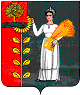 ПОСТАНОВЛЕНИЕАДМИНИСТРАЦИИ СЕЛЬСКОГО ПОСЕЛЕНИЯ СРЕДНЕМАТРЕНСКИЙ СЕЛЬСОВЕТ ДОБРИНСКОГО  МУНИЦИПАЛЬНОГО РАЙОНА ЛИПЕЦКОЙ ОБЛАСТИ07.04.2020		с.Средняя Матренка		           N 17О внесении изменений  в муниципальную программу сельского поселения Среднематренский сельсовет «Устойчивое развитие территории сельского поселения Среднематренский сельсовет на 2019-2024 годы»     В соответствии с Постановлением администрации сельского поселения Среднематренский сельсовет от 17.10.2018г.  № 69 «О порядке разработки, реализации и проведения оценки эффективности муниципальных программ сельского поселения Среднематренский сельсовет Добринского муниципального района Липецкой области российской Федерации» администрация сельского поселения Среднематренский сельсовет ПОСТАНОВЛЯЕТ:    1. Внести изменения  в муниципальную программу сельского поселения Среднематренский сельсовет «Устойчивое развитие территории сельского поселения Среднематренский сельсовет на 2019-2024 годы»(утв. постановлением № 70 от 17.10.2018г.,в редакции постановлений №84 от 24.12.2018г.,№12 от 26.03.2019г.,№19 от 10.04.2019г.,№30 от 04.06.2019г.,№43 от 09.08.2019г.,№45 от 10.09.2019г.,№52 от 03.10.2019г.,№56 от 11.11.2019г.,№61 от 24.12.2019г.,№6 от 26.02.2020г.)(прилагаются).    2.Постановление вступает в силу со дня его официального обнародования.    3.Контроль за выполнением настоящего постановления оставляю за собой. Глава администрации сельского поселения Среднематренский  сельсовет                                    Н.А.ГущинаПриложениек постановлению администрации сельского поселенияот 07.04.2020г.от   №17Изменения  в муниципальную программу сельского поселения Среднематренский сельсовет «Устойчивое развитие территории сельского поселения Среднематренский сельсовет на 2019-2024 годы»Внести в муниципальную программу(утв. постановлением № 70 от 17.10.2018.в редакции постановлений №84 от 24.12.2018г.,№12 от 26.03.2019г.,№19 от 10.04.2019г.,№30 от 04.06.2019г.,№43 от 09.08.2019г.,№45 от 10.09.2019г.,№52 от 03.10.2019г.,№56 от 11.11.2019г.,№61 от 24.12.2019г.,№6 от 26.02.2020г.) следующие изменения:1. Приложение 1 изложить в новой редакции согласно Приложения 1 к изменениям;2.Приложение 2 изложить в новой редакции согласно Приложения 2 к изменениям.Приложение № 1 кмуниципальной программеСведения об индикаторах цели, показателях задач и объемах финансированиямуниципальной программы «Устойчивое развитие территории сельского поселения Среднематренский сельсовет на 2019-2024 годы»Приложение № 2 кмуниципальной программеПрогнозная оценка расходов по источникам ресурсного обеспечения нареализацию муниципальной программы«Устойчивое развитие территории сельского поселения Среднематренский сельсовет на 2019-2024 годы»за счет средств бюджетас/пНаименованиецелей,индикаторов,задач,показателей,подпрограмм,основныхмероприятий1 Ответственный  исполнитель,соисполнитель2Единица измеренияЗначения индикаторов,показателей и объемовфинансирования3Значения индикаторов,показателей и объемовфинансирования3Значения индикаторов,показателей и объемовфинансирования3Значения индикаторов,показателей и объемовфинансирования3Значения индикаторов,показателей и объемовфинансирования3Значения индикаторов,показателей и объемовфинансирования3Значения индикаторов,показателей и объемовфинансирования3Значения индикаторов,показателей и объемовфинансирования3Значения индикаторов,показателей и объемовфинансирования3Значения индикаторов,показателей и объемовфинансирования3Значения индикаторов,показателей и объемовфинансирования3Значения индикаторов,показателей и объемовфинансирования3Значения индикаторов,показателей и объемовфинансирования3Значения индикаторов,показателей и объемовфинансирования3за счет средств бюджетас/пНаименованиецелей,индикаторов,задач,показателей,подпрограмм,основныхмероприятий1 Ответственный  исполнитель,соисполнитель2Единица измерения2018г.2018г.2018г.2018г.2018г.2019г. 2020 г.2021 г.2021 г.2022 г.2023г.2023г.2024 г.2024 г.12345555567889101011111Цель муниципальной программы: Повышение качества жизни населения, его занятости и самозанятости, экономических, социальных и культурных возможностей на основе экономического и социального развития поселения.Цель муниципальной программы: Повышение качества жизни населения, его занятости и самозанятости, экономических, социальных и культурных возможностей на основе экономического и социального развития поселения.Цель муниципальной программы: Повышение качества жизни населения, его занятости и самозанятости, экономических, социальных и культурных возможностей на основе экономического и социального развития поселения.Цель муниципальной программы: Повышение качества жизни населения, его занятости и самозанятости, экономических, социальных и культурных возможностей на основе экономического и социального развития поселения.Цель муниципальной программы: Повышение качества жизни населения, его занятости и самозанятости, экономических, социальных и культурных возможностей на основе экономического и социального развития поселения.Цель муниципальной программы: Повышение качества жизни населения, его занятости и самозанятости, экономических, социальных и культурных возможностей на основе экономического и социального развития поселения.Цель муниципальной программы: Повышение качества жизни населения, его занятости и самозанятости, экономических, социальных и культурных возможностей на основе экономического и социального развития поселения.Цель муниципальной программы: Повышение качества жизни населения, его занятости и самозанятости, экономических, социальных и культурных возможностей на основе экономического и социального развития поселения.Цель муниципальной программы: Повышение качества жизни населения, его занятости и самозанятости, экономических, социальных и культурных возможностей на основе экономического и социального развития поселения.Цель муниципальной программы: Повышение качества жизни населения, его занятости и самозанятости, экономических, социальных и культурных возможностей на основе экономического и социального развития поселения.Цель муниципальной программы: Повышение качества жизни населения, его занятости и самозанятости, экономических, социальных и культурных возможностей на основе экономического и социального развития поселения.Цель муниципальной программы: Повышение качества жизни населения, его занятости и самозанятости, экономических, социальных и культурных возможностей на основе экономического и социального развития поселения.Цель муниципальной программы: Повышение качества жизни населения, его занятости и самозанятости, экономических, социальных и культурных возможностей на основе экономического и социального развития поселения.Цель муниципальной программы: Повышение качества жизни населения, его занятости и самозанятости, экономических, социальных и культурных возможностей на основе экономического и социального развития поселения.Цель муниципальной программы: Повышение качества жизни населения, его занятости и самозанятости, экономических, социальных и культурных возможностей на основе экономического и социального развития поселения.Цель муниципальной программы: Повышение качества жизни населения, его занятости и самозанятости, экономических, социальных и культурных возможностей на основе экономического и социального развития поселения.Цель муниципальной программы: Повышение качества жизни населения, его занятости и самозанятости, экономических, социальных и культурных возможностей на основе экономического и социального развития поселения.2Индикатор 1. Количество предприятий сферы культуры расположенных на территории поселенияАдминистрация сельского поселенияед.111111111111113Индикатор 2. Создание новых рабочих местАдминистрация сельского поселенияед.222222222222334Индикатор 3.Темп роста налоговых поступленийАдминистрация сельского поселения%333333333444445Индикатор 4. Количество площадок ТБО(сбора мусора), игровых площадок для детейАдминистрация сельского поселенияед.222222222222336Индикатор 5. Количество дорог общего пользования с твердым покрытиемАдминистрация сельского поселениякм.5,555,555,555,555,556,456,66,76,76,87,07,07,427,427Индикатор 6. Количество мероприятий по наглядной агитации в сфере безопасности по ГО и ЧС и пожарной безопасности.Администрация сельского поселенияед.222222222333338Индикатор 7. Количество пожарных водоемов и гидрантовАдминистрация сельского поселенияед.222222222222229Индикатор 8. Количество мест отдыха, пляжей.Администрация сельского поселенияед.1111111111222210Индикатор 9. Количество проживаемого населения.Администрация сельского поселениячел.73873873873873874074875075075275375376076011Индикатор 10. Ввод жилья.Администрация сельского поселениякв.м.37037037037037037538038538539340040041041012Индикатор 11.Количество муниципальных служащих, прошедших повышение квалификации,Администрация сельского поселениячел.2222222222222213Задача 1 муниципальной программы: Обеспечение жителей качественной инфраструктурой и услугами благоустройстваЗадача 1 муниципальной программы: Обеспечение жителей качественной инфраструктурой и услугами благоустройстваЗадача 1 муниципальной программы: Обеспечение жителей качественной инфраструктурой и услугами благоустройстваЗадача 1 муниципальной программы: Обеспечение жителей качественной инфраструктурой и услугами благоустройстваЗадача 1 муниципальной программы: Обеспечение жителей качественной инфраструктурой и услугами благоустройстваЗадача 1 муниципальной программы: Обеспечение жителей качественной инфраструктурой и услугами благоустройстваЗадача 1 муниципальной программы: Обеспечение жителей качественной инфраструктурой и услугами благоустройстваЗадача 1 муниципальной программы: Обеспечение жителей качественной инфраструктурой и услугами благоустройстваЗадача 1 муниципальной программы: Обеспечение жителей качественной инфраструктурой и услугами благоустройстваЗадача 1 муниципальной программы: Обеспечение жителей качественной инфраструктурой и услугами благоустройстваЗадача 1 муниципальной программы: Обеспечение жителей качественной инфраструктурой и услугами благоустройстваЗадача 1 муниципальной программы: Обеспечение жителей качественной инфраструктурой и услугами благоустройстваЗадача 1 муниципальной программы: Обеспечение жителей качественной инфраструктурой и услугами благоустройстваЗадача 1 муниципальной программы: Обеспечение жителей качественной инфраструктурой и услугами благоустройстваЗадача 1 муниципальной программы: Обеспечение жителей качественной инфраструктурой и услугами благоустройстваЗадача 1 муниципальной программы: Обеспечение жителей качественной инфраструктурой и услугами благоустройстваЗадача 1 муниципальной программы: Обеспечение жителей качественной инфраструктурой и услугами благоустройства14Показатель 1 задачи 1. муниципальной программы: Удельный вес дорог с твердым покрытием в общей протяженности дорог местного значения в пределах поселенияАдминистрация сельского поселения%39,439,439,445,745,745,746,847,547,548,249,649,652,652,615Показатель 2 задачи 1. муниципальной программы: Доля протяженности освещенных частей улиц, проездов в их общей протяженностиАдминистрация сельского поселения%85858585858590909095959510010016Показатель 3 задачи 1. муниципальной программы:Обеспеченность населения централизованным водоснабжениемАдминистрация сельского поселения%10010010010010010010010010010010010010010017Показатель 4 задачи 1. муниципальной программы: Обеспечение населения поселения централизованным газоснабжениемАдминистрация сельского поселения%10010010010010010010010010010010010010010018Подпрограмма 1. Обеспечение населения качественной, развитой инфраструктурой и повышение уровня благоустройства территории сельского поселения Среднематренский сельсоветПодпрограмма 1. Обеспечение населения качественной, развитой инфраструктурой и повышение уровня благоустройства территории сельского поселения Среднематренский сельсоветПодпрограмма 1. Обеспечение населения качественной, развитой инфраструктурой и повышение уровня благоустройства территории сельского поселения Среднематренский сельсоветПодпрограмма 1. Обеспечение населения качественной, развитой инфраструктурой и повышение уровня благоустройства территории сельского поселения Среднематренский сельсоветПодпрограмма 1. Обеспечение населения качественной, развитой инфраструктурой и повышение уровня благоустройства территории сельского поселения Среднематренский сельсоветПодпрограмма 1. Обеспечение населения качественной, развитой инфраструктурой и повышение уровня благоустройства территории сельского поселения Среднематренский сельсоветПодпрограмма 1. Обеспечение населения качественной, развитой инфраструктурой и повышение уровня благоустройства территории сельского поселения Среднематренский сельсоветПодпрограмма 1. Обеспечение населения качественной, развитой инфраструктурой и повышение уровня благоустройства территории сельского поселения Среднематренский сельсоветПодпрограмма 1. Обеспечение населения качественной, развитой инфраструктурой и повышение уровня благоустройства территории сельского поселения Среднематренский сельсоветПодпрограмма 1. Обеспечение населения качественной, развитой инфраструктурой и повышение уровня благоустройства территории сельского поселения Среднематренский сельсоветПодпрограмма 1. Обеспечение населения качественной, развитой инфраструктурой и повышение уровня благоустройства территории сельского поселения Среднематренский сельсоветПодпрограмма 1. Обеспечение населения качественной, развитой инфраструктурой и повышение уровня благоустройства территории сельского поселения Среднематренский сельсоветПодпрограмма 1. Обеспечение населения качественной, развитой инфраструктурой и повышение уровня благоустройства территории сельского поселения Среднематренский сельсоветПодпрограмма 1. Обеспечение населения качественной, развитой инфраструктурой и повышение уровня благоустройства территории сельского поселения Среднематренский сельсоветПодпрограмма 1. Обеспечение населения качественной, развитой инфраструктурой и повышение уровня благоустройства территории сельского поселения Среднематренский сельсоветПодпрограмма 1. Обеспечение населения качественной, развитой инфраструктурой и повышение уровня благоустройства территории сельского поселения Среднематренский сельсоветПодпрограмма 1. Обеспечение населения качественной, развитой инфраструктурой и повышение уровня благоустройства территории сельского поселения Среднематренский сельсовет19Задача1 подпрограммы 1.   Модернизация дорожной и коммунальной инфраструктурыЗадача1 подпрограммы 1.   Модернизация дорожной и коммунальной инфраструктурыЗадача1 подпрограммы 1.   Модернизация дорожной и коммунальной инфраструктурыЗадача1 подпрограммы 1.   Модернизация дорожной и коммунальной инфраструктурыЗадача1 подпрограммы 1.   Модернизация дорожной и коммунальной инфраструктурыЗадача1 подпрограммы 1.   Модернизация дорожной и коммунальной инфраструктурыЗадача1 подпрограммы 1.   Модернизация дорожной и коммунальной инфраструктурыЗадача1 подпрограммы 1.   Модернизация дорожной и коммунальной инфраструктурыЗадача1 подпрограммы 1.   Модернизация дорожной и коммунальной инфраструктурыЗадача1 подпрограммы 1.   Модернизация дорожной и коммунальной инфраструктурыЗадача1 подпрограммы 1.   Модернизация дорожной и коммунальной инфраструктурыЗадача1 подпрограммы 1.   Модернизация дорожной и коммунальной инфраструктурыЗадача1 подпрограммы 1.   Модернизация дорожной и коммунальной инфраструктурыЗадача1 подпрограммы 1.   Модернизация дорожной и коммунальной инфраструктурыЗадача1 подпрограммы 1.   Модернизация дорожной и коммунальной инфраструктурыЗадача1 подпрограммы 1.   Модернизация дорожной и коммунальной инфраструктурыЗадача1 подпрограммы 1.   Модернизация дорожной и коммунальной инфраструктуры20Показатель 1 задачи 1 подпрограммы 1Содержание инфраструктуры сельского поселенияАдминистрация сельского поселениякм.0,50,50,50,50,30,30,30,30,30,30,30,30,30,321Основное мероприятие1 задачи 1 подпрограммы 1. Содержание инфраструктуры сельского поселенияруб.ХХХХ100 000100 00022Задача 2 подпрограммы 1. Обеспечение проведения мероприятий по благоустройству территории поселенияЗадача 2 подпрограммы 1. Обеспечение проведения мероприятий по благоустройству территории поселенияЗадача 2 подпрограммы 1. Обеспечение проведения мероприятий по благоустройству территории поселенияЗадача 2 подпрограммы 1. Обеспечение проведения мероприятий по благоустройству территории поселенияЗадача 2 подпрограммы 1. Обеспечение проведения мероприятий по благоустройству территории поселенияЗадача 2 подпрограммы 1. Обеспечение проведения мероприятий по благоустройству территории поселенияЗадача 2 подпрограммы 1. Обеспечение проведения мероприятий по благоустройству территории поселенияЗадача 2 подпрограммы 1. Обеспечение проведения мероприятий по благоустройству территории поселенияЗадача 2 подпрограммы 1. Обеспечение проведения мероприятий по благоустройству территории поселенияЗадача 2 подпрограммы 1. Обеспечение проведения мероприятий по благоустройству территории поселенияЗадача 2 подпрограммы 1. Обеспечение проведения мероприятий по благоустройству территории поселенияЗадача 2 подпрограммы 1. Обеспечение проведения мероприятий по благоустройству территории поселенияЗадача 2 подпрограммы 1. Обеспечение проведения мероприятий по благоустройству территории поселенияЗадача 2 подпрограммы 1. Обеспечение проведения мероприятий по благоустройству территории поселенияЗадача 2 подпрограммы 1. Обеспечение проведения мероприятий по благоустройству территории поселенияЗадача 2 подпрограммы 1. Обеспечение проведения мероприятий по благоустройству территории поселенияЗадача 2 подпрограммы 1. Обеспечение проведения мероприятий по благоустройству территории поселения24Показатель 1 задачи 2 подпрограммы 1Протяженность освещенных частей улиц, проездовАдминистрация сельского поселениякм.    14,1    14,1    14,1    14,114,114,114,114,114,114,114,114,114,114,125Основное мероприятие 2 задачи 2 подпрограммы 1Текущие расходы на содержание и поддержание в рабочем состоянии систем уличного освещения сельского поселенияруб.ХХХХ156 298156 298220 000220 000220 000210 000210 00026Показатель 2 задачи 2 подпрограммы 1Установка и обустройство детских и спортивных площадок. Администрация сельского поселенияед.222211127Показатель 3 задачи 2 подпрограммы 1Приобретение контейнеров для мусора.Администрация сельского поселенияшт.15151515101028Основное мероприятие 3 задачи 2 подпрограммы 1Организация ритуальных услуг и содержание мест захороненияАдминистрация сельского поселенияруб.ХХХХ100010001000100029Основное мероприятие 4 задачи 2 подпрограммы 1Организация благоустройства территории сельского поселенияруб.ХХХХ11207112071000100030Основное мероприятие 5 задачи 2 подпрограммы 1Прочие мероприятия по благоустройству сельского поселенияруб.ХХХХ14300314300332262,7332262,73 841531Основное мероприятие 6 задачи 2 подпрограммы 1 Создание и обустройство зон отдыха, спортивных и детских игровых площадок, площадок для занятий адаптированой физической культурой и адаптивным спортом для лиц с ограниченными возможностями здоровья104717,27104717,27100001000031Итого по подпрограмме 1Хруб.ХХХХ31150831150835898035898022841522000022000010000032Задача 2 муниципальной программы: Сохранение и развитие спорта, культурного потенциала населенияЗадача 2 муниципальной программы: Сохранение и развитие спорта, культурного потенциала населенияЗадача 2 муниципальной программы: Сохранение и развитие спорта, культурного потенциала населенияЗадача 2 муниципальной программы: Сохранение и развитие спорта, культурного потенциала населенияЗадача 2 муниципальной программы: Сохранение и развитие спорта, культурного потенциала населенияЗадача 2 муниципальной программы: Сохранение и развитие спорта, культурного потенциала населенияЗадача 2 муниципальной программы: Сохранение и развитие спорта, культурного потенциала населенияЗадача 2 муниципальной программы: Сохранение и развитие спорта, культурного потенциала населенияЗадача 2 муниципальной программы: Сохранение и развитие спорта, культурного потенциала населенияЗадача 2 муниципальной программы: Сохранение и развитие спорта, культурного потенциала населенияЗадача 2 муниципальной программы: Сохранение и развитие спорта, культурного потенциала населенияЗадача 2 муниципальной программы: Сохранение и развитие спорта, культурного потенциала населенияЗадача 2 муниципальной программы: Сохранение и развитие спорта, культурного потенциала населенияЗадача 2 муниципальной программы: Сохранение и развитие спорта, культурного потенциала населенияЗадача 2 муниципальной программы: Сохранение и развитие спорта, культурного потенциала населенияЗадача 2 муниципальной программы: Сохранение и развитие спорта, культурного потенциала населенияЗадача 2 муниципальной программы: Сохранение и развитие спорта, культурного потенциала населения33Показатель 1 задачи 2 муниципальной программы.Доля населения, систематически занимающегося физической культурой и спортомАдминистрация сельского поселения%        38        38        38        3839,239,241,741,744,647,547,551,251,254,834Показатель 2 задачи 2 муниципальной программы.Доля населения, участвующего в культурно-досуговых мероприятияхАдминистрация сельского поселения%505050505555565657585859596035Подпрограмма 2. Развитие социальной сферы на территории сельского поселения Среднематренский сельсоветПодпрограмма 2. Развитие социальной сферы на территории сельского поселения Среднематренский сельсоветПодпрограмма 2. Развитие социальной сферы на территории сельского поселения Среднематренский сельсоветПодпрограмма 2. Развитие социальной сферы на территории сельского поселения Среднематренский сельсоветПодпрограмма 2. Развитие социальной сферы на территории сельского поселения Среднематренский сельсоветПодпрограмма 2. Развитие социальной сферы на территории сельского поселения Среднематренский сельсоветПодпрограмма 2. Развитие социальной сферы на территории сельского поселения Среднематренский сельсоветПодпрограмма 2. Развитие социальной сферы на территории сельского поселения Среднематренский сельсоветПодпрограмма 2. Развитие социальной сферы на территории сельского поселения Среднематренский сельсоветПодпрограмма 2. Развитие социальной сферы на территории сельского поселения Среднематренский сельсоветПодпрограмма 2. Развитие социальной сферы на территории сельского поселения Среднематренский сельсоветПодпрограмма 2. Развитие социальной сферы на территории сельского поселения Среднематренский сельсоветПодпрограмма 2. Развитие социальной сферы на территории сельского поселения Среднематренский сельсоветПодпрограмма 2. Развитие социальной сферы на территории сельского поселения Среднематренский сельсоветПодпрограмма 2. Развитие социальной сферы на территории сельского поселения Среднематренский сельсоветПодпрограмма 2. Развитие социальной сферы на территории сельского поселения Среднематренский сельсоветПодпрограмма 2. Развитие социальной сферы на территории сельского поселения Среднематренский сельсовет36Задача 1 подпрограммы 2. Создание условий для формирования духовно-нравственного и здорового образа   Задача 1 подпрограммы 2. Создание условий для формирования духовно-нравственного и здорового образа   Задача 1 подпрограммы 2. Создание условий для формирования духовно-нравственного и здорового образа   Задача 1 подпрограммы 2. Создание условий для формирования духовно-нравственного и здорового образа   Задача 1 подпрограммы 2. Создание условий для формирования духовно-нравственного и здорового образа   Задача 1 подпрограммы 2. Создание условий для формирования духовно-нравственного и здорового образа   Задача 1 подпрограммы 2. Создание условий для формирования духовно-нравственного и здорового образа   Задача 1 подпрограммы 2. Создание условий для формирования духовно-нравственного и здорового образа   Задача 1 подпрограммы 2. Создание условий для формирования духовно-нравственного и здорового образа   Задача 1 подпрограммы 2. Создание условий для формирования духовно-нравственного и здорового образа   Задача 1 подпрограммы 2. Создание условий для формирования духовно-нравственного и здорового образа   Задача 1 подпрограммы 2. Создание условий для формирования духовно-нравственного и здорового образа   Задача 1 подпрограммы 2. Создание условий для формирования духовно-нравственного и здорового образа   Задача 1 подпрограммы 2. Создание условий для формирования духовно-нравственного и здорового образа   Задача 1 подпрограммы 2. Создание условий для формирования духовно-нравственного и здорового образа   Задача 1 подпрограммы 2. Создание условий для формирования духовно-нравственного и здорового образа   Задача 1 подпрограммы 2. Создание условий для формирования духовно-нравственного и здорового образа   37Показатель 1 задачи 1 подпрограммы 2Количество мероприятий, направленных на физическое развитие, пропаганду здорового образа жизниАдминистрация сельского поселенияед.2222223334444438Основное мероприятие 1 задачи 1 подпрограммы 2Создание условий и проведение мероприятий, направленных на развитие физической культуры и массового спорта в сельском поселениируб.ХХ5 0005 0005 00039Задача 2 подпрограммы 2. Поддержка и развитие творческого потенциала сельского поселения Задача 2 подпрограммы 2. Поддержка и развитие творческого потенциала сельского поселения Задача 2 подпрограммы 2. Поддержка и развитие творческого потенциала сельского поселения Задача 2 подпрограммы 2. Поддержка и развитие творческого потенциала сельского поселения Задача 2 подпрограммы 2. Поддержка и развитие творческого потенциала сельского поселения Задача 2 подпрограммы 2. Поддержка и развитие творческого потенциала сельского поселения Задача 2 подпрограммы 2. Поддержка и развитие творческого потенциала сельского поселения Задача 2 подпрограммы 2. Поддержка и развитие творческого потенциала сельского поселения Задача 2 подпрограммы 2. Поддержка и развитие творческого потенциала сельского поселения Задача 2 подпрограммы 2. Поддержка и развитие творческого потенциала сельского поселения Задача 2 подпрограммы 2. Поддержка и развитие творческого потенциала сельского поселения Задача 2 подпрограммы 2. Поддержка и развитие творческого потенциала сельского поселения Задача 2 подпрограммы 2. Поддержка и развитие творческого потенциала сельского поселения Задача 2 подпрограммы 2. Поддержка и развитие творческого потенциала сельского поселения Задача 2 подпрограммы 2. Поддержка и развитие творческого потенциала сельского поселения Задача 2 подпрограммы 2. Поддержка и развитие творческого потенциала сельского поселения Задача 2 подпрограммы 2. Поддержка и развитие творческого потенциала сельского поселения 40Показатель 1 задачи 2 подпрограммы 2Количество проводимых культурно-досуговых мероприятий Администрация сельского поселенияед.22522622622622622622722722822922923023023141Показатель 2 задачи 2 подпрограммы 2.Доля населения, принимавшего участие в культурно-массовых мероприятияхАдминистрация сельского поселения%    505555555555565657585859596042Основное мероприятие 2 задачи 2 подпрограммы 2Расходы на реализацию мероприятий направленных на осуществление капитального ремонта и бюджетных инвестиций в объекты муниципальной собственностируб.Х3149273149273149273149273149272063000206300043Основное мероприятие 3 задачи 2 подпрограммы 2Создание условий и проведение мероприятий, направленных на развитие культуры сельского поселенияруб.     Х14905781490578149057814905781490578  1323580  132358013340001334000133400014735001473500147350044Итого по подпрограмме 2Хруб.      Х180550518055051805505180550518055053386580338658013340001334000133400014785001478500147850045 Задача 3 муниципальной программы: Создание условий для безопасного проживания, работы и отдыха на территории поселения, сохранение и развитие природного потенциала поселения  Задача 3 муниципальной программы: Создание условий для безопасного проживания, работы и отдыха на территории поселения, сохранение и развитие природного потенциала поселения  Задача 3 муниципальной программы: Создание условий для безопасного проживания, работы и отдыха на территории поселения, сохранение и развитие природного потенциала поселения  Задача 3 муниципальной программы: Создание условий для безопасного проживания, работы и отдыха на территории поселения, сохранение и развитие природного потенциала поселения  Задача 3 муниципальной программы: Создание условий для безопасного проживания, работы и отдыха на территории поселения, сохранение и развитие природного потенциала поселения  Задача 3 муниципальной программы: Создание условий для безопасного проживания, работы и отдыха на территории поселения, сохранение и развитие природного потенциала поселения  Задача 3 муниципальной программы: Создание условий для безопасного проживания, работы и отдыха на территории поселения, сохранение и развитие природного потенциала поселения  Задача 3 муниципальной программы: Создание условий для безопасного проживания, работы и отдыха на территории поселения, сохранение и развитие природного потенциала поселения  Задача 3 муниципальной программы: Создание условий для безопасного проживания, работы и отдыха на территории поселения, сохранение и развитие природного потенциала поселения  Задача 3 муниципальной программы: Создание условий для безопасного проживания, работы и отдыха на территории поселения, сохранение и развитие природного потенциала поселения  Задача 3 муниципальной программы: Создание условий для безопасного проживания, работы и отдыха на территории поселения, сохранение и развитие природного потенциала поселения  Задача 3 муниципальной программы: Создание условий для безопасного проживания, работы и отдыха на территории поселения, сохранение и развитие природного потенциала поселения  Задача 3 муниципальной программы: Создание условий для безопасного проживания, работы и отдыха на территории поселения, сохранение и развитие природного потенциала поселения  Задача 3 муниципальной программы: Создание условий для безопасного проживания, работы и отдыха на территории поселения, сохранение и развитие природного потенциала поселения  Задача 3 муниципальной программы: Создание условий для безопасного проживания, работы и отдыха на территории поселения, сохранение и развитие природного потенциала поселения  Задача 3 муниципальной программы: Создание условий для безопасного проживания, работы и отдыха на территории поселения, сохранение и развитие природного потенциала поселения  Задача 3 муниципальной программы: Создание условий для безопасного проживания, работы и отдыха на территории поселения, сохранение и развитие природного потенциала поселения 46Показатель 1 задачи 3муниципальной программы.Динамика сокращения деструктивных событийАдминистрация сельского поселения%2222222233333347Подпрограмма 3. Обеспечение безопасности человека и природной среды на территории сельского поселения Среднематренский сельсоветПодпрограмма 3. Обеспечение безопасности человека и природной среды на территории сельского поселения Среднематренский сельсоветПодпрограмма 3. Обеспечение безопасности человека и природной среды на территории сельского поселения Среднематренский сельсоветПодпрограмма 3. Обеспечение безопасности человека и природной среды на территории сельского поселения Среднематренский сельсоветПодпрограмма 3. Обеспечение безопасности человека и природной среды на территории сельского поселения Среднематренский сельсоветПодпрограмма 3. Обеспечение безопасности человека и природной среды на территории сельского поселения Среднематренский сельсоветПодпрограмма 3. Обеспечение безопасности человека и природной среды на территории сельского поселения Среднематренский сельсоветПодпрограмма 3. Обеспечение безопасности человека и природной среды на территории сельского поселения Среднематренский сельсоветПодпрограмма 3. Обеспечение безопасности человека и природной среды на территории сельского поселения Среднематренский сельсоветПодпрограмма 3. Обеспечение безопасности человека и природной среды на территории сельского поселения Среднематренский сельсоветПодпрограмма 3. Обеспечение безопасности человека и природной среды на территории сельского поселения Среднематренский сельсоветПодпрограмма 3. Обеспечение безопасности человека и природной среды на территории сельского поселения Среднематренский сельсоветПодпрограмма 3. Обеспечение безопасности человека и природной среды на территории сельского поселения Среднематренский сельсоветПодпрограмма 3. Обеспечение безопасности человека и природной среды на территории сельского поселения Среднематренский сельсоветПодпрограмма 3. Обеспечение безопасности человека и природной среды на территории сельского поселения Среднематренский сельсоветПодпрограмма 3. Обеспечение безопасности человека и природной среды на территории сельского поселения Среднематренский сельсоветПодпрограмма 3. Обеспечение безопасности человека и природной среды на территории сельского поселения Среднематренский сельсовет48Задача 1 подпрограммы 3. Обеспечение проведения мероприятий по ГО и защите населения от ЧС природного и техногенного характера, пожарной безопасности, безопасности людей на водных объектах, сохранение окружающей средыЗадача 1 подпрограммы 3. Обеспечение проведения мероприятий по ГО и защите населения от ЧС природного и техногенного характера, пожарной безопасности, безопасности людей на водных объектах, сохранение окружающей средыЗадача 1 подпрограммы 3. Обеспечение проведения мероприятий по ГО и защите населения от ЧС природного и техногенного характера, пожарной безопасности, безопасности людей на водных объектах, сохранение окружающей средыЗадача 1 подпрограммы 3. Обеспечение проведения мероприятий по ГО и защите населения от ЧС природного и техногенного характера, пожарной безопасности, безопасности людей на водных объектах, сохранение окружающей средыЗадача 1 подпрограммы 3. Обеспечение проведения мероприятий по ГО и защите населения от ЧС природного и техногенного характера, пожарной безопасности, безопасности людей на водных объектах, сохранение окружающей средыЗадача 1 подпрограммы 3. Обеспечение проведения мероприятий по ГО и защите населения от ЧС природного и техногенного характера, пожарной безопасности, безопасности людей на водных объектах, сохранение окружающей средыЗадача 1 подпрограммы 3. Обеспечение проведения мероприятий по ГО и защите населения от ЧС природного и техногенного характера, пожарной безопасности, безопасности людей на водных объектах, сохранение окружающей средыЗадача 1 подпрограммы 3. Обеспечение проведения мероприятий по ГО и защите населения от ЧС природного и техногенного характера, пожарной безопасности, безопасности людей на водных объектах, сохранение окружающей средыЗадача 1 подпрограммы 3. Обеспечение проведения мероприятий по ГО и защите населения от ЧС природного и техногенного характера, пожарной безопасности, безопасности людей на водных объектах, сохранение окружающей средыЗадача 1 подпрограммы 3. Обеспечение проведения мероприятий по ГО и защите населения от ЧС природного и техногенного характера, пожарной безопасности, безопасности людей на водных объектах, сохранение окружающей средыЗадача 1 подпрограммы 3. Обеспечение проведения мероприятий по ГО и защите населения от ЧС природного и техногенного характера, пожарной безопасности, безопасности людей на водных объектах, сохранение окружающей средыЗадача 1 подпрограммы 3. Обеспечение проведения мероприятий по ГО и защите населения от ЧС природного и техногенного характера, пожарной безопасности, безопасности людей на водных объектах, сохранение окружающей средыЗадача 1 подпрограммы 3. Обеспечение проведения мероприятий по ГО и защите населения от ЧС природного и техногенного характера, пожарной безопасности, безопасности людей на водных объектах, сохранение окружающей средыЗадача 1 подпрограммы 3. Обеспечение проведения мероприятий по ГО и защите населения от ЧС природного и техногенного характера, пожарной безопасности, безопасности людей на водных объектах, сохранение окружающей средыЗадача 1 подпрограммы 3. Обеспечение проведения мероприятий по ГО и защите населения от ЧС природного и техногенного характера, пожарной безопасности, безопасности людей на водных объектах, сохранение окружающей средыЗадача 1 подпрограммы 3. Обеспечение проведения мероприятий по ГО и защите населения от ЧС природного и техногенного характера, пожарной безопасности, безопасности людей на водных объектах, сохранение окружающей средыЗадача 1 подпрограммы 3. Обеспечение проведения мероприятий по ГО и защите населения от ЧС природного и техногенного характера, пожарной безопасности, безопасности людей на водных объектах, сохранение окружающей среды49Показатель 1 задачи 1 подпрограммы 3Доля населения, охваченного системой оповещения в случае возникновения ЧС.Администрация сельского поселения%606060607070707075757580808050Показатель 2 задачи 1 подпрограммы 3Доля затрат бюджета поселения на мероприятия по пожарной безопасностиАдминистрация сельского поселения%0,270,270,270,270,551Основное мероприятие 1 задачи 1 подпрограммы 3.Гражданская оборона, защита населения и территории от чрезвычайных ситуаций, обеспечение пожарной безопасности, безопасности людей на водных объектах и охрана окружающей средыруб.ХХХХ500050005 00052Итого по подпрограмме 3Хруб.ХХХХ5 0005 0005 00053Задача 4 муниципальной программы: Повышение эффективности и результативности деятельности органов местного самоуправленияЗадача 4 муниципальной программы: Повышение эффективности и результативности деятельности органов местного самоуправленияЗадача 4 муниципальной программы: Повышение эффективности и результативности деятельности органов местного самоуправленияЗадача 4 муниципальной программы: Повышение эффективности и результативности деятельности органов местного самоуправленияЗадача 4 муниципальной программы: Повышение эффективности и результативности деятельности органов местного самоуправленияЗадача 4 муниципальной программы: Повышение эффективности и результативности деятельности органов местного самоуправленияЗадача 4 муниципальной программы: Повышение эффективности и результативности деятельности органов местного самоуправленияЗадача 4 муниципальной программы: Повышение эффективности и результативности деятельности органов местного самоуправленияЗадача 4 муниципальной программы: Повышение эффективности и результативности деятельности органов местного самоуправленияЗадача 4 муниципальной программы: Повышение эффективности и результативности деятельности органов местного самоуправленияЗадача 4 муниципальной программы: Повышение эффективности и результативности деятельности органов местного самоуправленияЗадача 4 муниципальной программы: Повышение эффективности и результативности деятельности органов местного самоуправленияЗадача 4 муниципальной программы: Повышение эффективности и результативности деятельности органов местного самоуправленияЗадача 4 муниципальной программы: Повышение эффективности и результативности деятельности органов местного самоуправленияЗадача 4 муниципальной программы: Повышение эффективности и результативности деятельности органов местного самоуправленияЗадача 4 муниципальной программы: Повышение эффективности и результативности деятельности органов местного самоуправленияЗадача 4 муниципальной программы: Повышение эффективности и результативности деятельности органов местного самоуправления54Показатель 1 задачи 4муниципальной программы.Удельный вес муниципальных служащих, имеющих высшее образование.Администрация сельского поселения%         50         50         50         50        50        50        50        50       50         50         50        50        50     5055Показатель 2 задачи 4муниципальной программы.Численность муниципальных служащих, прошедших курсы повышения квалификации.Администрация сельского поселениячел.222256Подпрограмма 4.  Обеспечение реализации муниципальной политики на территории сельского поселения Среднематренский сельсоветПодпрограмма 4.  Обеспечение реализации муниципальной политики на территории сельского поселения Среднематренский сельсоветПодпрограмма 4.  Обеспечение реализации муниципальной политики на территории сельского поселения Среднематренский сельсоветПодпрограмма 4.  Обеспечение реализации муниципальной политики на территории сельского поселения Среднематренский сельсоветПодпрограмма 4.  Обеспечение реализации муниципальной политики на территории сельского поселения Среднематренский сельсоветПодпрограмма 4.  Обеспечение реализации муниципальной политики на территории сельского поселения Среднематренский сельсоветПодпрограмма 4.  Обеспечение реализации муниципальной политики на территории сельского поселения Среднематренский сельсоветПодпрограмма 4.  Обеспечение реализации муниципальной политики на территории сельского поселения Среднематренский сельсоветПодпрограмма 4.  Обеспечение реализации муниципальной политики на территории сельского поселения Среднематренский сельсоветПодпрограмма 4.  Обеспечение реализации муниципальной политики на территории сельского поселения Среднематренский сельсоветПодпрограмма 4.  Обеспечение реализации муниципальной политики на территории сельского поселения Среднематренский сельсоветПодпрограмма 4.  Обеспечение реализации муниципальной политики на территории сельского поселения Среднематренский сельсоветПодпрограмма 4.  Обеспечение реализации муниципальной политики на территории сельского поселения Среднематренский сельсоветПодпрограмма 4.  Обеспечение реализации муниципальной политики на территории сельского поселения Среднематренский сельсоветПодпрограмма 4.  Обеспечение реализации муниципальной политики на территории сельского поселения Среднематренский сельсоветПодпрограмма 4.  Обеспечение реализации муниципальной политики на территории сельского поселения Среднематренский сельсоветПодпрограмма 4.  Обеспечение реализации муниципальной политики на территории сельского поселения Среднематренский сельсовет57Задача 1 подпрограммы 4. Обеспечение финансово-экономических гарантий развития органов местного самоуправленияЗадача 1 подпрограммы 4. Обеспечение финансово-экономических гарантий развития органов местного самоуправленияЗадача 1 подпрограммы 4. Обеспечение финансово-экономических гарантий развития органов местного самоуправленияЗадача 1 подпрограммы 4. Обеспечение финансово-экономических гарантий развития органов местного самоуправленияЗадача 1 подпрограммы 4. Обеспечение финансово-экономических гарантий развития органов местного самоуправленияЗадача 1 подпрограммы 4. Обеспечение финансово-экономических гарантий развития органов местного самоуправленияЗадача 1 подпрограммы 4. Обеспечение финансово-экономических гарантий развития органов местного самоуправленияЗадача 1 подпрограммы 4. Обеспечение финансово-экономических гарантий развития органов местного самоуправленияЗадача 1 подпрограммы 4. Обеспечение финансово-экономических гарантий развития органов местного самоуправленияЗадача 1 подпрограммы 4. Обеспечение финансово-экономических гарантий развития органов местного самоуправленияЗадача 1 подпрограммы 4. Обеспечение финансово-экономических гарантий развития органов местного самоуправленияЗадача 1 подпрограммы 4. Обеспечение финансово-экономических гарантий развития органов местного самоуправленияЗадача 1 подпрограммы 4. Обеспечение финансово-экономических гарантий развития органов местного самоуправленияЗадача 1 подпрограммы 4. Обеспечение финансово-экономических гарантий развития органов местного самоуправленияЗадача 1 подпрограммы 4. Обеспечение финансово-экономических гарантий развития органов местного самоуправленияЗадача 1 подпрограммы 4. Обеспечение финансово-экономических гарантий развития органов местного самоуправленияЗадача 1 подпрограммы 4. Обеспечение финансово-экономических гарантий развития органов местного самоуправления58Показатель 1 задачи 1 подпрограммы 4Соотношение расходов на содержание аппарата управления сельского поселения к общему объему собственных доходовАдминистрация сельского поселения%   97   97   97   979393838382818180807559Основное мероприятие 1 задачи 1 подпрограммы 4.Мероприятия, направленные на организацию деятельности аппарата администрации и его содержание.Руб.ХХХХ10 00010 00010 00060Основное мероприятие 2 задачи 1 подпрограммы 4.Приобретение программного обеспечения, услуг по сопровождению сетевого программного обеспечения в сельском поселениируб.ХХХХ800080008000800080008000800080008000800061Основное мероприятие 3задачи 1 подпрограммы 4.Ежегодные членские взносыруб.ХХХХ225922592259225922592259225922592259225962Основное мероприятие 4задачи 1 подпрограммы 4.Прочие мероприятия по реализации муниципальной политики в сельском поселении.Руб.ХХХХ10000100001000063Основное мероприятие 5 задачи 1 подпрограммы 4.Пенсионное обеспечение муниципальных служащих сельского поселенияруб.ХХХХ8043804324000240002400064Показатель 2 задачи 1 подпрограммы 4Численность муниципальных служащих, прошедших переподготовку, курсы повышения квалификации.Администрация сельского поселениячел.222265Основное мероприятие 6задачи 1 подпрограммы 4.Мероприятия, направленные на организацию повышения эффективности деятельности органов местного самоуправленияруб.ХХХХ66Основное мероприятие 7 задачи 1 подпрограммы 4.Прочие мероприятия сельского поселенияРуб.22657422657467Итого по подпрограмме 4Хруб.ХХХХ244876244876102591025910259102591025954259542595425968Подпрограмма 5.«Энергосбережение и энергетическая эффективность на территории сельского поселения Среднематренский сельсовет»Подпрограмма 5.«Энергосбережение и энергетическая эффективность на территории сельского поселения Среднематренский сельсовет»Подпрограмма 5.«Энергосбережение и энергетическая эффективность на территории сельского поселения Среднематренский сельсовет»Подпрограмма 5.«Энергосбережение и энергетическая эффективность на территории сельского поселения Среднематренский сельсовет»Подпрограмма 5.«Энергосбережение и энергетическая эффективность на территории сельского поселения Среднематренский сельсовет»Подпрограмма 5.«Энергосбережение и энергетическая эффективность на территории сельского поселения Среднематренский сельсовет»Подпрограмма 5.«Энергосбережение и энергетическая эффективность на территории сельского поселения Среднематренский сельсовет»Подпрограмма 5.«Энергосбережение и энергетическая эффективность на территории сельского поселения Среднематренский сельсовет»Подпрограмма 5.«Энергосбережение и энергетическая эффективность на территории сельского поселения Среднематренский сельсовет»Подпрограмма 5.«Энергосбережение и энергетическая эффективность на территории сельского поселения Среднематренский сельсовет»Подпрограмма 5.«Энергосбережение и энергетическая эффективность на территории сельского поселения Среднематренский сельсовет»Подпрограмма 5.«Энергосбережение и энергетическая эффективность на территории сельского поселения Среднематренский сельсовет»Подпрограмма 5.«Энергосбережение и энергетическая эффективность на территории сельского поселения Среднематренский сельсовет»Подпрограмма 5.«Энергосбережение и энергетическая эффективность на территории сельского поселения Среднематренский сельсовет»Подпрограмма 5.«Энергосбережение и энергетическая эффективность на территории сельского поселения Среднематренский сельсовет»Подпрограмма 5.«Энергосбережение и энергетическая эффективность на территории сельского поселения Среднематренский сельсовет»Подпрограмма 5.«Энергосбережение и энергетическая эффективность на территории сельского поселения Среднематренский сельсовет»69Задача 1 подпрограммы 5. Повышение энергетической эффективности на территории сельского поселения Среднематренский сельсоветЗадача 1 подпрограммы 5. Повышение энергетической эффективности на территории сельского поселения Среднематренский сельсоветЗадача 1 подпрограммы 5. Повышение энергетической эффективности на территории сельского поселения Среднематренский сельсоветЗадача 1 подпрограммы 5. Повышение энергетической эффективности на территории сельского поселения Среднематренский сельсоветЗадача 1 подпрограммы 5. Повышение энергетической эффективности на территории сельского поселения Среднематренский сельсоветЗадача 1 подпрограммы 5. Повышение энергетической эффективности на территории сельского поселения Среднематренский сельсоветЗадача 1 подпрограммы 5. Повышение энергетической эффективности на территории сельского поселения Среднематренский сельсоветЗадача 1 подпрограммы 5. Повышение энергетической эффективности на территории сельского поселения Среднематренский сельсоветЗадача 1 подпрограммы 5. Повышение энергетической эффективности на территории сельского поселения Среднематренский сельсоветЗадача 1 подпрограммы 5. Повышение энергетической эффективности на территории сельского поселения Среднематренский сельсоветЗадача 1 подпрограммы 5. Повышение энергетической эффективности на территории сельского поселения Среднематренский сельсоветЗадача 1 подпрограммы 5. Повышение энергетической эффективности на территории сельского поселения Среднематренский сельсоветЗадача 1 подпрограммы 5. Повышение энергетической эффективности на территории сельского поселения Среднематренский сельсоветЗадача 1 подпрограммы 5. Повышение энергетической эффективности на территории сельского поселения Среднематренский сельсоветЗадача 1 подпрограммы 5. Повышение энергетической эффективности на территории сельского поселения Среднематренский сельсоветЗадача 1 подпрограммы 5. Повышение энергетической эффективности на территории сельского поселения Среднематренский сельсоветЗадача 1 подпрограммы 5. Повышение энергетической эффективности на территории сельского поселения Среднематренский сельсовет70Показатель 1 задачи 1 подпрограммы 5Увеличение доли энергосберегающих светильников уличного освещенияАдминистрация сельского поселения%ХХХХ9595959510010010010010010071Показатель 2 задачи 1 подпрограммы 5Увеличение доли светильников уличного освещения, оснащенных приборами учета электроэнергииАдминистрация сельского поселения%ХХХХ9595959510010010010010010072Основное мероприятие 1 задачи 1 подпрограммы 5.Реализация энергосберегающих мероприятий по модернизации сетей уличного освещения сельского поселения Среднематренский сельсовет руб.ХХХХ179 436179 436143561435673Итого по подпрограмме 5Хруб.ХХХХ179 436179 436143561435674Всего по муниципальной программеВсегоруб.ХХХХ254132525413253770175377017515726741564259156425915377591537759163775975Администрация сельского поселенияруб.ХХХХ2541325254132537701753770175157267415642591564259153775915377591637759N п/пN п/пНаименование подпрограммНаименование подпрограммИсточники ресурсного обеспеченияРасходы (руб.)Расходы (руб.)Расходы (руб.)Расходы (руб.)Расходы (руб.)Расходы (руб.)Расходы (руб.)Расходы (руб.)Расходы (руб.)Расходы (руб.)Расходы (руб.)N п/пN п/пНаименование подпрограммНаименование подпрограммИсточники ресурсного обеспечения2019 г.2020 г.2020 г.2021 г.2021 г.2022 г.2022 г.2023 г.2023 г.2024 г.2024 г.11112234556677889911Всего9756667,2710106716,0210106716,021582649,721582649,721574264,061574264,06153775915377591637759163775911Федеральный бюджет11Бюджет Липецкой области (областной бюджет)7107242,275408960,495408960,499975,729975,7210005,0610005,0611Бюджет сельского поселения2541325377017537701751572674157267415642591564259153775915377591637759163775911Районный бюджет10810017960017960011Средства бюджетов государственных внебюджетных фондов, средства государственных корпораций11Средствавнебюджетныхисточников1747 980,53747 980,5322Подпрограмма 1.Обеспечение  населения качественной, развитой инфраструктурой и повышение уровня благоустройства территории сельского  поселенияСреднематренский сельсовет.Подпрограмма 1.Обеспечение  населения качественной, развитой инфраструктурой и повышение уровня благоустройства территории сельского  поселенияСреднематренский сельсовет.Всего15290223276188,733276188,7322841522841522000022000010000010000022Подпрограмма 1.Обеспечение  населения качественной, развитой инфраструктурой и повышение уровня благоустройства территории сельского  поселенияСреднематренский сельсовет.Подпрограмма 1.Обеспечение  населения качественной, развитой инфраструктурой и повышение уровня благоустройства территории сельского  поселенияСреднематренский сельсовет.Федеральный бюджет22Подпрограмма 1.Обеспечение  населения качественной, развитой инфраструктурой и повышение уровня благоустройства территории сельского  поселенияСреднематренский сельсовет.Подпрограмма 1.Обеспечение  населения качественной, развитой инфраструктурой и повышение уровня благоустройства территории сельского  поселенияСреднематренский сельсовет.Бюджет Липецкой области (областной бюджет)11094141989628,201989628,2022Подпрограмма 1.Обеспечение  населения качественной, развитой инфраструктурой и повышение уровня благоустройства территории сельского  поселенияСреднематренский сельсовет.Подпрограмма 1.Обеспечение  населения качественной, развитой инфраструктурой и повышение уровня благоустройства территории сельского  поселенияСреднематренский сельсовет.Бюджет сельского поселения31150835898035898022841522841522000022000010000010000022Подпрограмма 1.Обеспечение  населения качественной, развитой инфраструктурой и повышение уровня благоустройства территории сельского  поселенияСреднематренский сельсовет.Подпрограмма 1.Обеспечение  населения качественной, развитой инфраструктурой и повышение уровня благоустройства территории сельского  поселенияСреднематренский сельсовет.Районный бюджет10810017960017960022Подпрограмма 1.Обеспечение  населения качественной, развитой инфраструктурой и повышение уровня благоустройства территории сельского  поселенияСреднематренский сельсовет.Подпрограмма 1.Обеспечение  населения качественной, развитой инфраструктурой и повышение уровня благоустройства территории сельского  поселенияСреднематренский сельсовет.Средства бюджетов государственных внебюджетных фондов, средства государственных корпораций22Подпрограмма 1.Обеспечение  населения качественной, развитой инфраструктурой и повышение уровня благоустройства территории сельского  поселенияСреднематренский сельсовет.Подпрограмма 1.Обеспечение  населения качественной, развитой инфраструктурой и повышение уровня благоустройства территории сельского  поселенияСреднематренский сельсовет.Средствавнебюджетныхисточников1747980,53747980,5333Подпрограмма 2Развитие социальной сферы на территории  сельского поселения Среднематренский сельсовет.Подпрограмма 2Развитие социальной сферы на территории  сельского поселения Среднематренский сельсовет.Всего4386318338658033865801334000133400013340001334000147850014785001478500147850033Подпрограмма 2Развитие социальной сферы на территории  сельского поселения Среднематренский сельсовет.Подпрограмма 2Развитие социальной сферы на территории  сельского поселения Среднематренский сельсовет.Федеральный бюджет33Подпрограмма 2Развитие социальной сферы на территории  сельского поселения Среднематренский сельсовет.Подпрограмма 2Развитие социальной сферы на территории  сельского поселения Среднематренский сельсовет.Бюджет Липецкой области (областной бюджет)258081333Подпрограмма 2Развитие социальной сферы на территории  сельского поселения Среднематренский сельсовет.Подпрограмма 2Развитие социальной сферы на территории  сельского поселения Среднематренский сельсовет.Бюджет сельского поселения1805505338658033865801334000133400013340001334000147850014785001478500147850033Подпрограмма 2Развитие социальной сферы на территории  сельского поселения Среднематренский сельсовет.Подпрограмма 2Развитие социальной сферы на территории  сельского поселения Среднематренский сельсовет.Районный бюджет33Подпрограмма 2Развитие социальной сферы на территории  сельского поселения Среднематренский сельсовет.Подпрограмма 2Развитие социальной сферы на территории  сельского поселения Среднематренский сельсовет.Средства бюджетов государственных внебюджетных фондов, средства государственных корпораций33Подпрограмма 2Развитие социальной сферы на территории  сельского поселения Среднематренский сельсовет.Подпрограмма 2Развитие социальной сферы на территории  сельского поселения Среднематренский сельсовет.Средствавнебюджетныхисточников1nnПодпрограмма 3Обеспечение безопасности человека и природной среды на территории сельского поселения   Среднематренский сельсовет Подпрограмма 3Обеспечение безопасности человека и природной среды на территории сельского поселения   Среднематренский сельсовет Всего5 0005 0005 0005 000nnПодпрограмма 3Обеспечение безопасности человека и природной среды на территории сельского поселения   Среднематренский сельсовет Подпрограмма 3Обеспечение безопасности человека и природной среды на территории сельского поселения   Среднематренский сельсовет Федеральный бюджетnnПодпрограмма 3Обеспечение безопасности человека и природной среды на территории сельского поселения   Среднематренский сельсовет Подпрограмма 3Обеспечение безопасности человека и природной среды на территории сельского поселения   Среднематренский сельсовет Бюджет Липецкой области (областной бюджет)nnПодпрограмма 3Обеспечение безопасности человека и природной среды на территории сельского поселения   Среднематренский сельсовет Подпрограмма 3Обеспечение безопасности человека и природной среды на территории сельского поселения   Среднематренский сельсовет Бюджет сельского поселения5 0005 0005 0005 000nnПодпрограмма 3Обеспечение безопасности человека и природной среды на территории сельского поселения   Среднематренский сельсовет Подпрограмма 3Обеспечение безопасности человека и природной среды на территории сельского поселения   Среднематренский сельсовет Районный бюджетnnПодпрограмма 3Обеспечение безопасности человека и природной среды на территории сельского поселения   Среднематренский сельсовет Подпрограмма 3Обеспечение безопасности человека и природной среды на территории сельского поселения   Среднематренский сельсовет Средства бюджетов государственных внебюджетных фондов, средства государственных корпорацийnnПодпрограмма 3Обеспечение безопасности человека и природной среды на территории сельского поселения   Среднематренский сельсовет Подпрограмма 3Обеспечение безопасности человека и природной среды на территории сельского поселения   Среднематренский сельсовет Средствавнебюджетныхисточников1Подпрограмма 4Обеспечение реализации муниципальной политики на территории сельского поселения Среднематренский сельсоветПодпрограмма 4Обеспечение реализации муниципальной политики на территории сельского поселения Среднематренский сельсоветВсего252613,2720313,2920313,2920234,7220234,7220264,0620264,0654 25954 25954 25954 259Подпрограмма 4Обеспечение реализации муниципальной политики на территории сельского поселения Среднематренский сельсоветПодпрограмма 4Обеспечение реализации муниципальной политики на территории сельского поселения Среднематренский сельсоветФедеральный бюджетПодпрограмма 4Обеспечение реализации муниципальной политики на территории сельского поселения Среднематренский сельсоветПодпрограмма 4Обеспечение реализации муниципальной политики на территории сельского поселения Среднематренский сельсоветБюджет Липецкой области (областной бюджет)7 737,2710054,2910054,299975,729975,7210005,0610005,06Подпрограмма 4Обеспечение реализации муниципальной политики на территории сельского поселения Среднематренский сельсоветПодпрограмма 4Обеспечение реализации муниципальной политики на территории сельского поселения Среднематренский сельсоветБюджет сельского поселения24487610 25910 25910 25910 259102591025954 25954 25954 25954 259Подпрограмма 4Обеспечение реализации муниципальной политики на территории сельского поселения Среднематренский сельсоветПодпрограмма 4Обеспечение реализации муниципальной политики на территории сельского поселения Среднематренский сельсоветРайонный бюджетПодпрограмма 4Обеспечение реализации муниципальной политики на территории сельского поселения Среднематренский сельсоветПодпрограмма 4Обеспечение реализации муниципальной политики на территории сельского поселения Среднематренский сельсоветСредства бюджетов государственных внебюджетных фондов, средства государственных корпорацийПодпрограмма 5Энергосбережение и энергетическая эффективность на территории сельского поселения Среднематренский сельсоветПодпрограмма 5Энергосбережение и энергетическая эффективность на территории сельского поселения Среднематренский сельсоветВсегоВсего3588714,003423634,00Подпрограмма 5Энергосбережение и энергетическая эффективность на территории сельского поселения Среднематренский сельсоветПодпрограмма 5Энергосбережение и энергетическая эффективность на территории сельского поселения Среднематренский сельсоветФедеральный бюджетФедеральный бюджетПодпрограмма 5Энергосбережение и энергетическая эффективность на территории сельского поселения Среднематренский сельсоветПодпрограмма 5Энергосбережение и энергетическая эффективность на территории сельского поселения Среднематренский сельсоветБюджет Липецкой области (областной бюджет)Бюджет Липецкой области (областной бюджет)3 409 278,003409278,00Подпрограмма 5Энергосбережение и энергетическая эффективность на территории сельского поселения Среднематренский сельсоветПодпрограмма 5Энергосбережение и энергетическая эффективность на территории сельского поселения Среднематренский сельсоветБюджет сельского поселенияБюджет сельского поселения179 436,0014356,00Подпрограмма 5Энергосбережение и энергетическая эффективность на территории сельского поселения Среднематренский сельсоветПодпрограмма 5Энергосбережение и энергетическая эффективность на территории сельского поселения Среднематренский сельсоветРайонный бюджетРайонный бюджетПодпрограмма 5Энергосбережение и энергетическая эффективность на территории сельского поселения Среднематренский сельсоветПодпрограмма 5Энергосбережение и энергетическая эффективность на территории сельского поселения Среднематренский сельсоветСредства бюджетов государственных внебюджетных фондов, средства государственных корпорацийСредства бюджетов государственных внебюджетных фондов, средства государственных корпораций